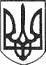 РЕШЕТИЛІВСЬКА МІСЬКА РАДАПОЛТАВСЬКОЇ ОБЛАСТІВИКОНАВЧИЙ КОМІТЕТРІШЕННЯ30 вересня 2020 року           	                                                                       № 167Про роботу дитячої школи мистецтв за 2019 рік та 9 місяців 2020 року	Керуючись ст. 32 Закону України „Про місцеве самоврядування в Україні” зі змінами та заслухавши інформацію директора дитячої школи мистецтв про роботу дитячої школи мистецтв за 2019 рік та 9 місяців 2020 року, виконавчий комітет  Решетилівської міської радиВИРІШИВ:	1. Інформацію директора дитячої школи мистецтв Плюти В.Ю. про роботу дитячої школи мистецтв за 2019 рік та 9 місяців 2020 року  взяти до відома (додається).	2. Директору дитячої школи мистецтв Плюті В.Ю.  продовжувати роботу щодо покращення організації освітнього процесу за відповідними програмами та сприяти залученню учнів до проведення активної мистецької діяльності.	3. Контроль за виконанням рішення покласти на відділ культури, молоді, спорту та туризму (Тітік М.С.).Заступник міського голови					Ю.С. ШинкарчукТітік М.С. 2 13 80